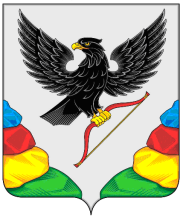 АДМИНИСТРАЦИЯ МУНИЦИПАЛЬНОГО РАЙОНА«НЕРЧИНСКИЙ РАЙОН»  ЗАБАЙКАЛЬСКОГО КРАЯПОСТАНОВЛЕНИЕ    апреля 2022 года                                                             №  г. Нерчинск Об утверждении  положения о проведении конкурса на замещение должности руководителя муниципального унитарного предприятия муниципального района «Нерчинский район»	В соответствии с федеральным законом от 06 октября 2003 года №131-ФЗ «Об общих принципах развития местного самоуправления в Российской Федерации», с целью обеспечения профессионального, эффективного руководства  муниципальными унитарными  предприятиями муниципального района «Нерчинский район», администрация муниципального района «Нерчинский район» ПОСТАНОВЛЯЕТ:	1. Утвердить положение о проведении конкурса на замещение должности руководителя муниципального унитарного предприятия муниципального района «Нерчинский район».	2. Настоящее постановление опубликовать в газете «Нерчинская звезда».	3.Постановление вступает в силу на следующий день после официального опубликования.И.о. Главы муниципального района«Нерчинский район»                                                                      Б.Н. ПротасовПРИЛОЖЕНИЕ	УТВЕРЖДЕНОпостановлением администрациимуниципального района«Нерчинский район»от «_____»___________2022 гПОЛОЖЕНИЕ О ПРОВЕДЕНИИ КОНКУРСА НА ЗАМЕЩЕНИЕ ДОЛЖНОСТИ РУКОВОДИТЕЛЯ МУНИЦИПАЛЬНОГО УНИТАРНОГО ПРЕДПРИЯТИЯ МУНИЦИПАЛЬНОГО РАЙОНА «НЕРЧИНСКИЙ РАЙОН» 1. Настоящее Положение определяет порядок проведения конкурса на замещение должности руководителя муниципального унитарного предприятия (далее именуется - конкурс), условия участия в нем, порядок определения победителя конкурса. Конкурс проводится открытым по составу участников. 2. Администрация муниципального района «Нерчинский район»:  а) образует комиссию по проведению конкурса (далее именуется - комиссия) и утверждает ее состав; б) организует публикацию подготовленного комиссией информационного сообщения о проведении конкурса; в) принимает заявки от кандидатов и ведет их учет; г) проверяет правильность оформления заявок и прилагаемых к ним документов; д) передает в комиссию по окончании срока приема поступившие заявки с прилагаемыми к ним документами. 3. Комиссия состоит из председателя, заместителя председателя, секретаря и членов комиссии. К работе комиссии могут привлекаться эксперты с правом совещательного голоса. Состав комиссии, сроки и порядок ее работы утверждаются распоряжением администрации муниципального района «Нерчинский район». 4. Решения комиссии принимаются большинством голосов присутствующих на заседании членов комиссии с правом решающего голоса. Комиссия правомочна решать вопросы, отнесенные к ее компетенции, если на заседании присутствуют не менее половины ее членов с правом решающего голоса. При равенстве голосов принимается решение, за которое голосовал председательствующий на заседании. В случае когда присутствие члена комиссии на заседании невозможно по уважительным причинам (болезнь, командировка и т.п.), производиться его замена с внесением соответствующего изменения в состав комиссии. 5. Решения комиссии оформляются протоколами, которые подписываются присутствующими на заседании членами комиссии, имеющими право решающего голоса. При подписании протоколов мнение членов комиссии выражается словами "за" или "против". 6. Информационное сообщение о проведении конкурса опубликовано не позднее чем за 30 дней до проведения конкурса. 7. Информационное сообщение о проведении конкурса включает: а) наименование, основные характеристики и сведения о местонахождении предприятия; б) требования, предъявляемые к кандидату на замещение должности руководителя предприятия; в) дату и время (час, минуты) начала и окончания приема заявок с прилагаемыми к ним документами; г) адрес места приема заявок и документов; д) перечень документов, подаваемых кандидатами для участия в конкурсе, и требования к их оформлению; е) дату, время и место проведения конкурса с указанием времени начала работы конкурсной комиссии; ж) номера телефонов и местонахождение комиссии; з) адрес, по которому кандидаты могут ознакомиться с иными сведениями, и порядок ознакомления с этими сведениями; и) порядок определения победителя; к) способ уведомления участников конкурса и его победителя об итогах конкурса; л) иные положения, содержащие требования к кандидатам, предусмотренные законодательством Российской Федерации; 8. С момента начала приема заявок комиссия предоставляет каждому кандидату возможность ознакомления с условиями трудового договора, общими сведениями и основными показателями деятельности предприятия. 9. К участию в конкурсе допускаются физические лица, имеющие высшее образование, опыт работы в сфере деятельности предприятия, опыт работы на руководящей должности, как правило, не менее года, и отвечающие требованиям, предъявляемым к кандидатуре руководителя предприятия. 10. Для участия в конкурсе кандидаты представляют в комиссию в установленный срок следующие документы: б) заверенная в установленном порядке копия трудовой книжки и (или) сведения о трудовой деятельности, предусмотренные статьей 66.1 Трудового кодекса Российской Федерации, а также заверенные в установленном порядке копии документов об образовании государственного образца; в) иные документы, предусмотренные в информационном сообщении. Комиссия не принимает заявки с прилагаемыми к ним документами, если они поступили после истечения срока приема заявок, указанного в информационном сообщении, а также если они представлены без необходимых документов. 11. Кандидат не допускается к участию в конкурсе в случае, если: а) представленные документы не подтверждают право кандидата занимать должность руководителя предприятия в соответствии с законодательством Российской Федерации и настоящим Положением; б) представлены не все документы по перечню, указанному в информационном сообщении, либо они оформлены ненадлежащим образом, либо не соответствуют условиям конкурса или требованиям законодательства Российской Федерации; 12. Конкурс проводится в два этапа.  На первом этапе проводится   собеседование по следующим  темам:а) отраслевой специфики предприятия; б) основ гражданского, трудового, налогового, банковского законодательства; в) основ управления предприятием, финансового аудита и планирования; г) основ маркетинга; д) основ оценки бизнеса и оценки недвижимости. 13. На втором этапе рассматриваются предложения по программе деятельности предприятия. Комиссия вскрывает запечатанные конверты и определяет наилучшую программу деятельности предприятия из числа предложенных участниками конкурса. 14. Победителем конкурса признается участник, успешно прошедший собеседование и предложивший, по мнению комиссии, наилучшую программу деятельности предприятия. 15. Администрация муниципального района «Нерчинский район» в установленном порядке заключает с победителем трудовой договор в месячный срок со дня определения победителя конкурса. _________________________________